Автор: Космачева Наталья Николаевна , воспитатель младшей группы  д/c «Солнышко» 
Описание материала: Данный мастер- класс предназначен родителям детей от 4-8 лет.
Цель: Изготовление открытки к 75-летию Великой Победы.
Задачи: Познакомить детей с праздником «День Победы». Закрепить умение детей работать с ножницами, развивать у детей мелкую моторику, воспитать аккуратность в работе. Научить ребенка аккуратности в работе с клеем и бумагой.
Техника безопасности при работе с ножницами:
1. Хранить ножницы в отведенном им месте.
2. Не работать с тупыми или сломанными ножницами.
3. Не держать ножницы лезвием вверх.
4. Не передавать ножницы острым направлением на человека.
5. Не оставляйте ножницы с открытыми лезвиями.
Для работы нам понадобится:
-цветной картон
-цветная бумага
-клей ПВА
-ножницы
-линейка
-простой карандаш
-фломастер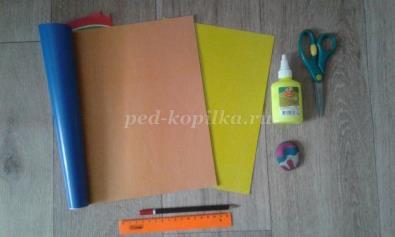 Ход работы:Нам понадобится картон желтого цвета, формат А-4.Его следует сложить пополам. Это будет основа открытки.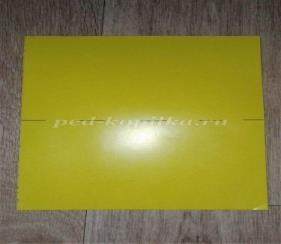 Далее нам нужно разместить цифру 9. Для этого с левого и правого края отступаем по 3см, снизу отступаем 6 см, а сверху 4см. Посередине у нас должен получиться прямоугольник.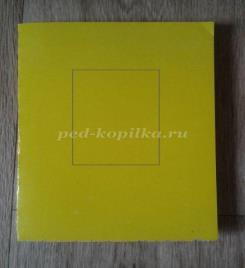 Чтобы было удобно впишем цифру в полученный прямоугольник.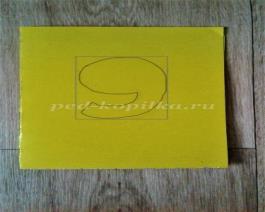 Затем добавим снизу надпись "мая" и можно убирать ластиком лишнее.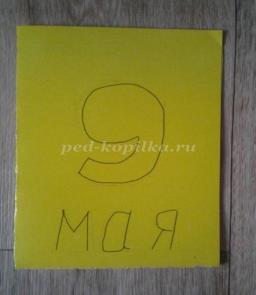 Далее, не забывая про технику безопасности, мы вырезаем цифру 9.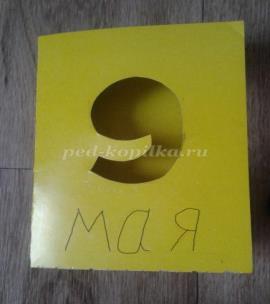 На этом этапе можно обводить красным фломастером (восковым мелком) цифру и слово.                                                   Теперь мы будем делать гвоздику из бумаги. Для этого нам понадобится красная бумага, формат А-4. Его нужно сложить пополам.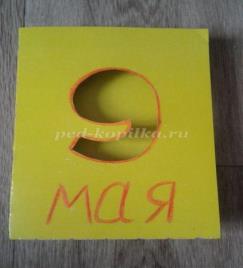 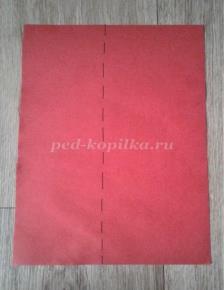 Далее делим на три равные части. И загибаем внутрь, как конвертик.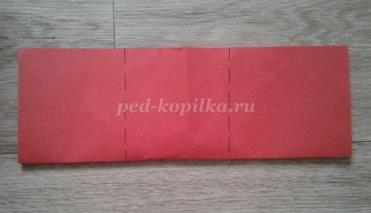 У нас должен получиться квадратик. Наносим круг от руки, либо при помощи трафарета. 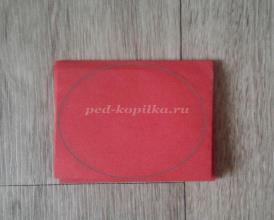 Аккуратно вырезаем круг, и делим его пополам.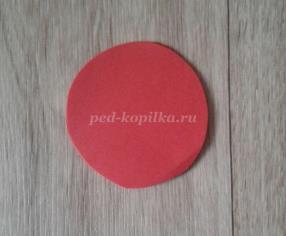 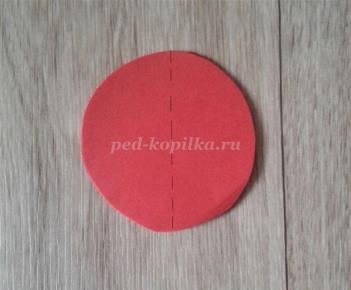 Полученный элемент еще раз делим пополам.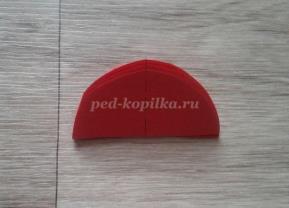 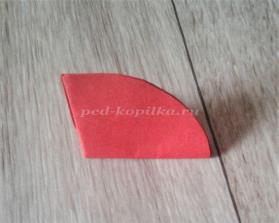 Теперь мы можем расправить наш кружок и сделать надрез по каждому сгибу. Надрез должен быть небольшим и не доходить до середины, поэтому 2 см будет достаточно. Далее на половинку наносим маленькие треугольники по краю.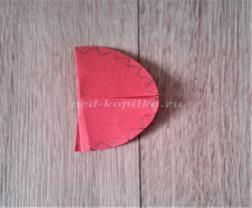 Вырезаем их, и расправляем полученные элементы. У нас должно получиться 6 частей для цветка.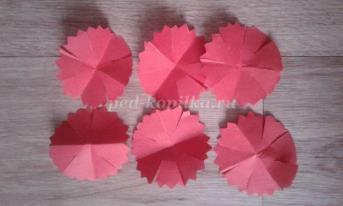 Начинаем собирать наш цветок. Наносим немного клея в центр одного элемента и прижимаем, создавая середину нашей гвоздики. 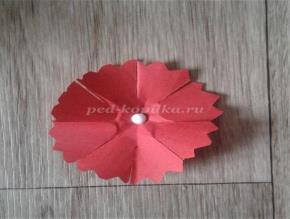 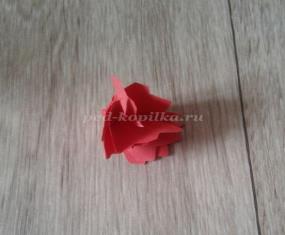 Затем таким же способом продолжаем "наращивать" объем гвоздике. Наносим в центр клей и прижимаем изготовленную ранее середину цветка, и так далее пока все 6 частей не будут вместе.
После этого на время откладываем ее в сторону.И занимаемся внутренним оформлением. Есть два варианта готового вида открытки.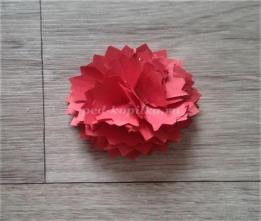 Первый вариант.Вклеиваем прямоугольник из белого листа, размерами 9 см на 10 см.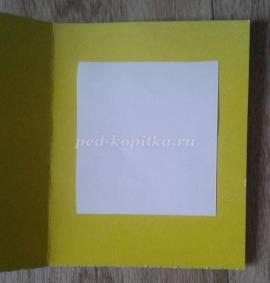 Пишем на листочке стихотворение или личные пожелания и поздравления.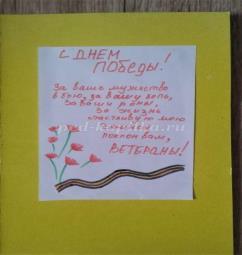 На этом этапе можно приклеить гвоздику. Вот готовая открытка первого варианта.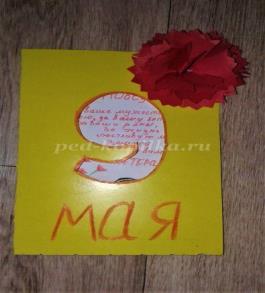 Второй вариант.Второй вариант отличается тем, что вместо листочка с пожеланиями или стихотворением будет фотография.
Вклеиваем фотографию в раскрытую открытку, так чтобы она находилась по центру и была видна из вырезанной нами цифры 9. Также как и в первом варианте приклеиваем гвоздику и получаем готовую работу.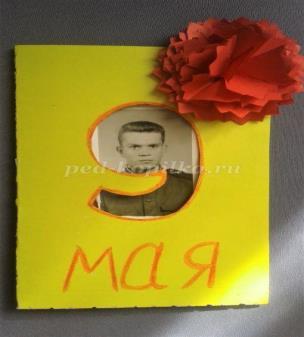 Вот мы и сделали открытку к 75-летию Великой Победы!